2018年第二期                                      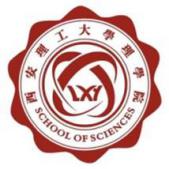 理学院党委理论中心组学习材料2018年5月在北京大学师生座谈会上的讲话（2018年5月2日）习近平各位同学，各位老师，同志们：今天，有机会同大家一起座谈，感到非常高兴。再过两天，就是五四青年节，也是北大建校120周年校庆日。首先，我代表党中央，向北大全体师生员工和海内外校友，向全国各族青年，向全国青年工作者，致以节日的问候！近年来，北大继承光荣传统，坚持社会主义办学方向，立德树人成果丰硕，双一流建设成效显著，服务经济社会发展成绩突出，学校发展思路清晰，办学实力和影响力显著增强，令人欣慰。五四运动源于北大，爱国、进步、民主、科学的五四精神始终激励着北大师生同人民一起开拓、同祖国一起奋进。青春理想，青春活力，青春奋斗，是中国精神和中国力量的生命力所在。今天，在实现中华民族伟大复兴新征程上，北大师生应该继续发扬五四精神，为民族、为国家、为人民作出新的更大的贡献。从五四运动到中国特色社会主义进入新时代，中华民族迎来了从站起来、富起来到强起来的伟大飞跃。这在中华民族发展史上、在人类社会发展史上都是划时代的。我在党的十九大报告中提出了我国发展的战略安排，这就是：到2020年全面建成小康社会，到2035年基本实现社会主义现代化，到本世纪中叶把我国建成富强民主文明和谐美丽的社会主义现代化强国。广大青年生逢其时，也重任在肩。我说过，中华民族伟大复兴，绝不是轻轻松松、敲锣打鼓就能实现的，我们必须准备付出更为艰巨、更为艰苦的努力。广大青年要成为实现中华民族伟大复兴的生力军，肩负起国家和民族的希望。每一代青年都有自己的际遇和机缘。我记得，1981年北大学子在燕园一起喊出“团结起来，振兴中华”的响亮口号，今天我们仍然要叫响这个口号，万众一心为实现中国梦而奋斗。广大青年既是追梦者，也是圆梦人。追梦需要激情和理想，圆梦需要奋斗和奉献。广大青年应该在奋斗中释放青春激情、追逐青春理想，以青春之我、奋斗之我，为民族复兴铺路架桥，为祖国建设添砖加瓦。同学们、老师们！近代以来我国历史告诉我们，只有社会主义才能救中国，只有中国特色社会主义才能发展中国，才能实现中华民族伟大复兴。坚持好、发展好中国特色社会主义，把我国建设成为社会主义现代化强国，是一项长期任务，需要一代又一代人接续奋斗。我们的今天就是这样走过来的，我们的明天需要青年人接着奋斗下去，一代接着一代不断前进。教育兴则国家兴，教育强则国家强。高等教育是一个国家发展水平和发展潜力的重要标志。今天，党和国家事业发展对高等教育的需要，对科学知识和优秀人才的需要，比以往任何时候都更为迫切。我在党的十九大报告中提出要“加快一流大学和一流学科建设，实现高等教育内涵式发展”。当前，我国高等教育办学规模和年毕业人数已居世界首位，但规模扩张并不意味着质量和效益增长，走内涵式发展道路是我国高等教育发展的必由之路。大学是立德树人、培养人才的地方，是青年人学习知识、增长才干、放飞梦想的地方。借此机会，我想就学校培养什么样的人、怎样培养人，同各位同学和老师交流一下看法。我先给一个明确答案，就是我们的教育要培养德智体美全面发展的社会主义建设者和接班人。前不久，我在十三届全国人大第一次会议上向全体代表讲过：“中国人民的特质、禀赋不仅铸就了绵延几千年发展至今的中华文明，而且深刻影响着当代中国发展进步，深刻影响着当代中国人的精神世界。”我讲到中国人民的伟大创造精神、伟大奋斗精神、伟大团结精神、伟大梦想精神。这种伟大精神是一代一代中华儿女创造和积淀出来的，也需要一代一代传承下去。“国势之强由于人，人材之成出于学。”培养社会主义建设者和接班人，是我们党的教育方针，是我国各级各类学校的共同使命。大学对青年成长成才发挥着重要作用。高校只有抓住培养社会主义建设者和接班人这个根本才能办好，才能办出中国特色世界一流大学。为此，有3项基础性工作要抓好。第一，坚持办学正确政治方向。《礼记·大学》说：“大学之道，在明明德，在亲民，在止于至善。”古今中外，关于教育和办学，思想流派繁多，理论观点各异，但在教育必须培养社会发展所需要的人这一点上是有共识的。培养社会发展所需要的人，说具体了，就是培养社会发展、知识积累、文化传承、国家存续、制度运行所要求的人。所以，古今中外，每个国家都是按照自己的政治要求来培养人的，世界一流大学都是在服务自己国家发展中成长起来的。我国社会主义教育就是要培养社会主义建设者和接班人。马克思主义是我们立党立国的根本指导思想，也是我国大学最鲜亮的底色。今年是马克思诞辰200周年，在世界人民心目中马克思至今依然是最伟大的思想家。中国共产党的主要创始人和一些早期著名活动家，正是在北大工作或学习期间开始阅读马克思主义著作、传播马克思主义的，并推动了中国共产党的建立。这是北大的骄傲，也是北大的光荣。要抓好马克思主义理论教育，深化学生对马克思主义历史必然性和科学真理性、理论意义和现实意义的认识，教育他们学会运用马克思主义立场观点方法观察世界、分析世界，真正搞懂面临的时代课题，深刻把握世界发展走向，认清中国和世界发展大势，让学生深刻感悟马克思主义真理力量，为学生成长成才打下科学思想基础。要坚持不懈培育和弘扬社会主义核心价值观，引导广大师生做社会主义核心价值观的坚定信仰者、积极传播者、模范践行者。要把中国特色社会主义道路自信、理论自信、制度自信、文化自信转化为办好中国特色世界一流大学的自信。只要我们在培养社会主义建设者和接班人上有作为、有成效，我们的大学就能在世界上有地位、有话语权。“才者，德之资也；德者，才之帅也。”人才培养一定是育人和育才相统一的过程，而育人是本。人无德不立，育人的根本在于立德。这是人才培养的辩证法。办学就要尊重这个规律，否则就办不好学。要把立德树人的成效作为检验学校一切工作的根本标准，真正做到以文化人、以德育人，不断提高学生思想水平、政治觉悟、道德品质、文化素养，做到明大德、守公德、严私德。要把立德树人内化到大学建设和管理各领域、各方面、各环节，做到以树人为核心，以立德为根本。第二，建设高素质教师队伍。人才培养，关键在教师。教师队伍素质直接决定着大学办学能力和水平。建设社会主义现代化强国，需要一大批各方面各领域的优秀人才。这对我们教师队伍能力和水平提出了新的更高的要求。同样，随着信息化不断发展，知识获取方式和传授方式、教和学关系都发生了革命性变化。这也对教师队伍能力和水平提出了新的更高的要求。建设政治素质过硬、业务能力精湛、育人水平高超的高素质教师队伍是大学建设的基础性工作。要从培养社会主义建设者和接班人的高度，考虑大学师资队伍的素质要求、人员构成、培训体系等。高素质教师队伍是由一个一个好老师组成的，也是由一个一个好老师带出来的。2014年教师节时我同北京师范大学的师生代表座谈时就如何做一名好老师提出了4点要求，即：要有理想信念、有道德情操、有扎实学识、有仁爱之心。我今天再强调一下。古人说：“师者，人之模范也。”在学生眼里，老师是“吐辞为经、举足为法”，一言一行都给学生以极大影响。教师思想政治状况具有很强的示范性。要坚持教育者先受教育，让教师更好担当起学生健康成长指导者和引路人的责任。评价教师队伍素质的第一标准应该是师德师风。师德师风建设应该是每一所学校常抓不懈的工作，既要有严格制度规定，也要有日常教育督导。我们的教师队伍师德师风总体是好的，绝大多数老师都敬重学问、关爱学生、严于律己、为人师表，受到学生尊敬和爱戴。同时，也要看到教师队伍中存在的一些问题。对出现的问题，我们要高度重视，认真解决。要引导教师把教书育人和自我修养结合起来，做到以德立身、以德立学、以德施教。第三，形成高水平人才培养体系。“凿井者，起于三寸之坎，以就万仞之深。”社会主义建设者和接班人，既要有高尚品德，又要有真才实学。学生在大学里学什么、能学到什么、学得怎么样，同大学人才培养体系密切相关。目前，我国大学硬件条件都有很大改善，有的学校的硬件同世界一流大学比没有太大差别了，关键是要形成更高水平的人才培养体系。人才培养体系必须立足于培养什么人、怎样培养人这个根本问题来建设，可以借鉴国外有益做法，但必须扎根中国大地办大学。人才培养体系涉及学科体系、教学体系、教材体系、管理体系等，而贯通其中的是思想政治工作体系。加强党的领导和党的建设，加强思想政治工作体系建设，是形成高水平人才培养体系的重要内容。要坚持党对高校的领导，坚持社会主义办学方向，把我们的特色和优势有效转化为培养社会主义建设者和接班人的能力。当今世界，科学技术迅猛发展。大学要瞄准世界科技前沿，加强对关键共性技术、前沿引领技术、现代工程技术、颠覆性技术的攻关创新。要下大气力组建交叉学科群和强有力的科技攻关团队，加强学科之间协同创新，加强对原创性、系统性、引领性研究的支持。要培养造就一大批具有国际水平的战略科技人才、科技领军人才、青年科技人才和高水平创新团队，力争实现前瞻性基础研究、引领性原创成果的重大突破。同学们、老师们！当代青年是同新时代共同前进的一代。我们面临的新时代，既是近代以来中华民族发展的最好时代，也是实现中华民族伟大复兴的最关键时代。广大青年既拥有广阔发展空间，也承载着伟大时代使命。青年是国家的希望、民族的未来。我衷心希望每一个青年都成为社会主义建设者和接班人，不辱时代使命，不负人民期望。对广大青年来说，这是最大的人生际遇，也是最大的人生考验。2014年我来北大同师生代表座谈时对广大青年提出了具有执着的信念、优良的品德、丰富的知识、过硬的本领这4点要求。借此机会，我再给广大青年提几点希望。一是要爱国，忠于祖国，忠于人民。爱国，是人世间最深层、最持久的情感，是一个人立德之源、立功之本。孙中山先生说，做人最大的事情，“就是要知道怎么样爱国”。我们常讲，做人要有气节、要有人格。气节也好，人格也好，爱国是第一位的。我们是中华儿女，要了解中华民族历史，秉承中华文化基因，有民族自豪感和文化自信心。要时时想到国家，处处想到人民，做到“利于国者爱之，害于国者恶之”。爱国，不能停留在口号上，而是要把自己的理想同祖国的前途、把自己的人生同民族的命运紧密联系在一起，扎根人民，奉献国家。二是要励志，立鸿鹄志，做奋斗者。苏轼说：“古之立大事者，不惟有超世之才，亦必有坚忍不拔之志。”王守仁说：“志不立，天下无可成之事。”可见，立志对一个人的一生具有多么重要的意义。广大青年要培养奋斗精神，做到理想坚定，信念执着，不怕困难，勇于开拓，顽强拼搏，永不气馁。幸福都是奋斗出来的，奋斗本身就是一种幸福。1939年5月，毛泽东同志在延安庆贺模范青年大会上说：“中国的青年运动有很好的革命传统，这个传统就是‘永久奋斗’。我们共产党是继承这个传统的，现在传下来了，以后更要继续传下去。”为实现中华民族伟大复兴的中国梦而奋斗，是我们人生难得的际遇。每个青年都应该珍惜这个伟大时代，做新时代的奋斗者。三是要求真，求真学问，练真本领。“玉不琢，不成器；人不学，不知道。”知识是每个人成才的基石，在学习阶段一定要把基石打深、打牢。学习就必须求真学问，求真理、悟道理、明事理，不能满足于碎片化的信息、快餐化的知识。要通过学习知识，掌握事物发展规律，通晓天下道理，丰富学识，增长见识。人的潜力是无限的，只有在不断学习、不断实践中才能充分发掘出来。建设社会主义现代化强国，发展是第一要务，创新是第一动力，人才是第一资源。希望广大青年珍惜大好学习时光，求真学问，练真本领，更好为国争光、为民造福。四是要力行，知行合一，做实干家。“纸上得来终觉浅，绝知此事要躬行。”学到的东西，不能停留在书本上，不能只装在脑袋里，而应该落实到行动上，做到知行合一、以知促行、以行求知，正所谓“知者行之始，行者知之成”。每一项事业，不论大小，都是靠脚踏实地、一点一滴干出来的。“道虽迩，不行不至；事虽小，不为不成。”这是永恒的道理。做人做事，最怕的就是只说不做，眼高手低。不论学习还是工作，都要面向实际、深入实践，实践出真知；都要严谨务实，一分耕耘一分收获，苦干实干。广大青年要努力成为有理想、有学问、有才干的实干家，在新时代干出一番事业。我在长期工作中最深切的体会就是：社会主义是干出来的。同学们、老师们！辛弃疾在一首词中写道：“乘风好去，长空万里，直下看山河。”我说过：“中国梦是历史的、现实的，也是未来的；是我们这一代的，更是青年一代的。中华民族伟大复兴的中国梦终将在一代代青年的接力奋斗中变为现实。”新时代青年要乘新时代春风，在祖国的万里长空放飞青春梦想，以社会主义建设者和接班人的使命担当，为全面建成小康社会、全面建设社会主义现代化强国而努力奋斗，让中华民族伟大复兴在我们的奋斗中梦想成真！在纪念马克思诞辰200周年大会上的讲话（2018年5月4日）习近平同志们：今天，我们怀着十分崇敬的心情，在这里隆重集会，纪念马克思诞辰200周年，缅怀马克思的伟大人格和历史功绩，重温马克思的崇高精神和光辉思想。马克思是全世界无产阶级和劳动人民的革命导师，是马克思主义的主要创始人，是马克思主义政党的缔造者和国际共产主义的开创者，是近代以来最伟大的思想家。两个世纪过去了，人类社会发生了巨大而深刻的变化，但马克思的名字依然在世界各地受到人们的尊敬，马克思的学说依然闪烁着耀眼的真理光芒！1818年5月5日，马克思诞生在德国特里尔城的一个律师家庭。早在中学时代，他就树立了为人类幸福而工作的志向。大学时代，马克思广泛钻研哲学、历史学、法学等知识，探寻人类社会发展的奥秘。在《莱茵报》工作期间，马克思犀利抨击普鲁士政府的专制统治，维护人民权利。1843年移居巴黎后，马克思积极参与工人运动，在革命实践和理论探索的结合中完成了从唯心主义到唯物主义、从革命民主主义到共产主义的转变。1845年，马克思、恩格斯合作撰写了《德意志意识形态》，第一次比较系统地阐述了历史唯物主义基本原理。1848年，马克思、恩格斯合作撰写了《共产党宣言》，一经问世就震动了世界。恩格斯说，《共产党宣言》是“全部社会主义文献中传播最广和最具有国际性的著作，是从西伯利亚到加利福尼亚的千百万工人公认的共同纲领”。1848年，席卷欧洲的资产阶级民主革命爆发，马克思积极投入并指导这场革命斗争。革命失败后，马克思深刻总结革命教训，力求通过系统研究政治经济学，揭示资本主义的本质和规律。1867年问世的《资本论》是马克思主义最厚重、最丰富的著作，被誉为“工人阶级的圣经”。晚年，马克思依然密切关注世界发展新趋势和工人运动新情况，努力从更宏大的视野思考人类社会发展问题。——马克思的一生，是胸怀崇高理想、为人类解放不懈奋斗的一生。1835年，17岁的马克思在他的高中毕业作文《青年在选择职业时的考虑》中这样写道：“如果我们选择了最能为人类而工作的职业，那么，重担就不能把我们压倒，因为这是为大家作出的牺牲；那时我们所享受的就不是可怜的、有限的、自私的乐趣，我们的幸福将属于千百万人，我们的事业将悄然无声地存在下去，但是它会永远发挥作用，而面对我们的骨灰，高尚的人们将洒下热泪。”马克思一生饱尝颠沛流离的艰辛、贫病交加的煎熬，但他初心不改、矢志不渝，为人类解放的崇高理想而不懈奋斗，成就了伟大人生。——马克思的一生，是不畏艰难险阻、为追求真理而勇攀思想高峰的一生。马克思曾经写道：“在科学上没有平坦的大道，只有不畏劳苦沿着陡峭山路攀登的人，才有希望达到光辉的顶点。”马克思为创立科学理论体系，付出了常人难以想象的艰辛，最终达到了光辉的顶点。他博览群书、广泛涉猎，不仅深入了解和研究哲学社会科学各个学科知识，而且深入了解和研究各种自然科学知识，努力从人类创造的一切文明成果中汲取养料。马克思毕生忘我工作，经常每天工作16个小时。马克思在给友人的信中谈到，为了《资本论》的写作，“我一直在坟墓的边缘徘徊。因此，我不得不利用我还能工作的每时每刻来完成我的著作”。即使在多病的晚年，马克思仍然不断迈向新的科学领域和目标，写下了数量庞大的历史学、人类学、数学等学科笔记。正如恩格斯所说：“马克思在他所研究的每一个领域，甚至在数学领域，都有独到的发现，这样的领域是很多的，而且其中任何一个领域他都不是浅尝辄止。”——马克思的一生，是为推翻旧世界、建立新世界而不息战斗的一生。恩格斯说，“马克思首先是一个革命家”，“斗争是他的生命要素。很少有人像他那样满腔热情、坚韧不拔和卓有成效地进行斗争”。马克思毕生的使命就是为人民解放而奋斗。为了改变人民受剥削、受压迫的命运，马克思义无反顾投身轰轰烈烈的工人运动，始终站在革命斗争最前沿。他领导创建了世界上第一个无产阶级政党——共产主义者同盟，领导了世界上第一个国际工人组织——国际工人协会，热情支持世界上第一次工人阶级夺取政权的革命——巴黎公社革命，满腔热情、百折不挠推动各国工人运动发展。马克思是顶天立地的伟人，也是有血有肉的常人。他热爱生活，真诚朴实，重情重义。马克思、恩格斯的革命友谊长达40年。正如列宁所说：“古老传说中有各种非常动人的友谊故事”，但马克思、恩格斯的友谊“超过了古人关于人类友谊的一切最动人的传说”。马克思无私资助革命事业，即使在自己生活极度困难的情况下仍然尽最大努力帮助革命战友。马克思和妻子燕妮患难与共，谱写了理想和爱情的命运交响曲。同志们！马克思给我们留下的最有价值、最具影响力的精神财富，就是以他名字命名的科学理论——马克思主义。这一理论犹如壮丽的日出，照亮了人类探索历史规律和寻求自身解放的道路。马克思有一句名言：“批判的武器当然不能代替武器的批判，物质力量只能用物质力量来摧毁；但是理论一经掌握群众，也会变成物质力量。”马克思主义主要由哲学、政治经济学、科学社会主义三大组成部分构成。这三大组成部分分别来源于德国古典哲学、英国古典政治经济学、法国空想社会主义，然而，最终升华为马克思主义的根本原因，是马克思对所处的时代和世界的深入考察，是马克思对人类社会发展规律的深刻把握。马克思说：“共产党人的理论原理，决不是以这个或那个世界改革家所发明或发现的思想、原则为根据的。”“这些原理不过是现存的阶级斗争、我们眼前的历史运动的真实关系的一般表述。”只有在整个人类发展的历史长河中，才能透视出历史运动的本质和时代发展的方向。马克思的科学研究，就像列宁所说的那样，“凡是人类社会所创造的一切，他都有批判地重新加以探讨，任何一点也没有忽略过去。凡是人类思想所建树的一切，他都放在工人运动中检验过，重新加以探讨，加以批判，从而得出了那些被资产阶级狭隘性所限制或被资产阶级偏见束缚住的人所不能得出的结论。”马克思的思想理论源于那个时代又超越了那个时代，既是那个时代精神的精华又是整个人类精神的精华。——马克思主义是科学的理论，创造性地揭示了人类社会发展规律。在马克思提出科学社会主义之前，空想社会主义者早已存在，他们怀着悲天悯人的情感，对理想社会有很多美好的设想，但由于没有揭示社会发展规律，没有找到实现理想的有效途径，因而也就难以真正对社会发展发生作用。马克思创建了唯物史观和剩余价值学说，揭示了人类社会发展的一般规律，揭示了资本主义运行的特殊规律，为人类指明了从必然王国向自由王国飞跃的途径，为人民指明了实现自由和解放的道路。——马克思主义是人民的理论，第一次创立了人民实现自身解放的思想体系。马克思主义博大精深，归根到底就是一句话，为人类求解放。在马克思之前，社会上占统治地位的理论都是为统治阶级服务的。马克思主义第一次站在人民的立场探求人类自由解放的道路，以科学的理论为最终建立一个没有压迫、没有剥削、人人平等、人人自由的理想社会指明了方向。马克思主义之所以具有跨越国度、跨越时代的影响力，就是因为它植根人民之中，指明了依靠人民推动历史前进的人间正道。——马克思主义是实践的理论，指引着人民改造世界的行动。马克思说，“全部社会生活在本质上是实践的”，“哲学家们只是用不同的方式解释世界，问题在于改变世界”。实践的观点、生活的观点是马克思主义认识论的基本观点，实践性是马克思主义理论区别于其他理论的显著特征。马克思主义不是书斋里的学问，而是为了改变人民历史命运而创立的，是在人民求解放的实践中形成的，也是在人民求解放的实践中丰富和发展的，为人民认识世界、改造世界提供了强大精神力量。——马克思主义是不断发展的开放的理论，始终站在时代前沿。马克思一再告诫人们，马克思主义理论不是教条，而是行动指南，必须随着实践的变化而发展。一部马克思主义发展史就是马克思、恩格斯以及他们的后继者们不断根据时代、实践、认识发展而发展的历史，是不断吸收人类历史上一切优秀思想文化成果丰富自己的历史。因此，马克思主义能够永葆其美妙之青春，不断探索时代发展提出的新课题、回应人类社会面临的新挑战。同志们！《共产党宣言》发表170年来，马克思主义在世界上得到广泛传播。在人类思想史上，没有一种思想理论像马克思主义那样对人类产生了如此广泛而深刻的影响。在马克思亲自领导下，在马克思主义指导下，“第一国际”等国际工人组织相继创立和发展，在不同时期指导和推动了国际工人运动的联合和斗争。在马克思主义影响下，马克思主义政党在世界范围内如雨后春笋般建立和发展起来，人民第一次成为自己命运的主人，成为实现自身解放和全人类解放的根本政治力量。列宁领导的十月革命取得胜利，社会主义从理论变为现实，打破了资本主义一统天下的世界格局。第二次世界大战结束后，一大批社会主义国家诞生，特别是中华人民共和国成立，极大壮大了世界社会主义力量。尽管世界社会主义在发展中也会出现曲折，但人类社会发展的总趋势没有改变，也不会改变。马克思、恩格斯积极支持被压迫民族和人民的解放斗争。进入20世纪后，以列宁为代表的马克思主义者继承和发展马克思主义民族理论，指导和支持殖民地半殖民地国家民族解放运动。第二次世界大战结束后，一大批获得独立和解放的民族国家建立起来，彻底瓦解了帝国主义的殖民体系，世界各民族平等交往、共同发展展现出光明前景。今天，马克思主义极大推进了人类文明进程，至今依然是具有重大国际影响的思想体系和话语体系，马克思至今依然被公认为“千年第一思想家”。同志们！马克思主义不仅深刻改变了世界，也深刻改变了中国。中华民族在几千年的历史进程中创造了灿烂的中华文明，为人类文明进步作出了重大贡献。1840年鸦片战争以后，西方列强凭着坚船利炮野蛮轰开了中国的大门，中华民族陷入内忧外患的悲惨境地。帝国主义的野蛮侵略和中国人民的深重苦难引起了马克思高度关注。第二次鸦片战争期间，马克思撰写了十几篇关于中国的通讯，向世界揭露西方列强侵略中国的真相，为中国人民伸张正义。马克思、恩格斯高度肯定中华文明对人类文明进步的贡献，科学预见了“中国社会主义”的出现，甚至为他们心中的新中国取了靓丽的名字——“中华共和国”。近代以后，争取民族独立、人民解放和实现国家富强、人民幸福就成为中国人民的历史任务。在旧式的农民战争走到尽头，不触动封建根基的自强运动和改良主义屡屡碰壁，资产阶级革命派领导的革命和西方资本主义的其他种种方案纷纷破产的情况下，十月革命一声炮响，为中国送来了马克思列宁主义，给苦苦探寻救亡图存出路的中国人民指明了前进方向、提供了全新选择。在这个历史大潮中，一个以马克思主义为指导、一个勇担民族复兴历史大任、一个必将带领中国人民创造人间奇迹的马克思主义政党——中国共产党应运而生。中国共产党诞生后，中国共产党人把马克思主义基本原理同中国革命和建设的具体实际结合起来，团结带领人民经过长期奋斗，完成新民主主义革命和社会主义革命，建立起中华人民共和国和社会主义基本制度，进行了社会主义建设的艰辛探索，实现了中华民族从东亚病夫到站起来的伟大飞跃。这一伟大飞跃以铁一般的事实证明，只有社会主义才能救中国！改革开放以来，中国共产党人把马克思主义基本原理同中国改革开放的具体实际结合起来，团结带领人民进行建设中国特色社会主义新的伟大实践，使中国大踏步赶上了时代，实现了中华民族从站起来到富起来的伟大飞跃。这一伟大飞跃以铁一般的事实证明，只有中国特色社会主义才能发展中国！在新时代，中国共产党人把马克思主义基本原理同新时代中国具体实际结合起来，团结带领人民进行伟大斗争、建设伟大工程、推进伟大事业、实现伟大梦想，推动党和国家事业取得全方位、开创性历史成就，发生深层次、根本性历史变革，中华民族迎来了从富起来到强起来的伟大飞跃。这一伟大飞跃以铁一般的事实证明，只有坚持和发展中国特色社会主义才能实现中华民族伟大复兴！实践证明，马克思主义的命运早已同中国共产党的命运、中国人民的命运、中华民族的命运紧紧连在一起，它的科学性和真理性在中国得到了充分检验，它的人民性和实践性在中国得到了充分贯彻，它的开放性和时代性在中国得到了充分彰显！实践还证明，马克思主义为中国革命、建设、改革提供了强大思想武器，使中国这个古老的东方大国创造了人类历史上前所未有的发展奇迹。历史和人民选择马克思主义是完全正确的，中国共产党把马克思主义写在自己的旗帜上是完全正确的，坚持马克思主义基本原理同中国具体实际相结合、不断推进马克思主义中国化时代化是完全正确的！可以告慰马克思的是，马克思主义指引中国成功走上了全面建设社会主义现代化强国的康庄大道，中国共产党人作为马克思主义的忠诚信奉者、坚定实践者，正在为坚持和发展马克思主义而执着努力！同志们！恩格斯说过：“一个民族要想站在科学的最高峰，就一刻也不能没有理论思维。”中华民族要实现伟大复兴，也同样一刻不能没有理论思维。马克思主义始终是我们党和国家的指导思想，是我们认识世界、把握规律、追求真理、改造世界的强大思想武器。马克思主义思想理论博大精深、常学常新。新时代，中国共产党人仍然要学习马克思，学习和实践马克思主义，不断从中汲取科学智慧和理论力量，在统筹推进“五位一体”总体布局、协调推进“四个全面”战略布局中，更有定力、更有自信、更有智慧地坚持和发展新时代中国特色社会主义，确保中华民族伟大复兴的巨轮始终沿着正确航向破浪前行。——学习马克思，就要学习和实践马克思主义关于人类社会发展规律的思想。马克思科学揭示了人类社会最终走向共产主义的必然趋势。马克思、恩格斯坚信，未来社会“将是这样一个联合体，在那里，每个人的自由发展是一切人的自由发展的条件”，“无产者在这个革命中失去的只是锁链。他们获得的将是整个世界。”马克思坚信历史潮流奔腾向前，只要人民成为自己的主人、社会的主人、人类社会发展的主人，共产主义理想就一定能够在不断改变现存状况的现实运动中一步一步实现。马克思主义奠定了共产党人坚定理想信念的理论基础。我们要全面掌握辩证唯物主义和历史唯物主义的世界观和方法论，深刻认识实现共产主义是由一个一个阶段性目标逐步达成的历史过程，把共产主义远大理想同中国特色社会主义共同理想统一起来、同我们正在做的事情统一起来，坚定中国特色社会主义道路自信、理论自信、制度自信、文化自信，坚守共产党人的理想信念，像马克思那样，为共产主义奋斗终身。——学习马克思，就要学习和实践马克思主义关于坚守人民立场的思想。人民性是马克思主义最鲜明的品格。马克思说，“历史活动是群众的活动”。让人民获得解放是马克思毕生的追求。我们要始终把人民立场作为根本立场，把为人民谋幸福作为根本使命，坚持全心全意为人民服务的根本宗旨，贯彻群众路线，尊重人民主体地位和首创精神，始终保持同人民群众的血肉联系，凝聚起众志成城的磅礴力量，团结带领人民共同创造历史伟业。这是尊重历史规律的必然选择，是共产党人不忘初心、牢记使命的自觉担当。——学习马克思，就要学习和实践马克思主义关于生产力和生产关系的思想。马克思主义认为，物质生产力是全部社会生活的物质前提，同生产力发展一定阶段相适应的生产关系的总和构成社会经济基础。生产力是推动社会进步最活跃、最革命的要素。“人们所达到的生产力的总和决定着社会状况。”生产力和生产关系、经济基础和上层建筑相互作用、相互制约，支配着整个社会发展进程。解放和发展社会生产力是社会主义的本质要求，是中国共产党人接力探索、着力解决的重大问题。新中国成立以来特别是改革开放以来，在不到70年的时间内，我们党带领人民坚定不移解放和发展社会生产力，走完了西方几百年的发展历程，推动我国快速成为世界第二大经济体。我们要勇于全面深化改革，自觉通过调整生产关系激发社会生产力发展活力，自觉通过完善上层建筑适应经济基础发展要求，让中国特色社会主义更加符合规律地向前发展。——学习马克思，就要学习和实践马克思主义关于人民民主的思想。马克思、恩格斯指出，“无产阶级的运动是绝大多数人的，为绝大多数人谋利益的独立的运动”，“工人阶级一旦取得统治权，就不能继续运用旧的国家机器来进行管理”，必须“以新的真正民主的国家政权来代替”。国家机关必须由社会主人变为社会公仆，接受人民监督。我们要坚定不移走中国特色社会主义政治发展道路，在坚持党的领导、人民当家作主、依法治国有机统一中推进社会主义民主政治建设，不断加强人民当家作主的制度保障，加快推进国家治理体系和治理能力现代化，充分调动人民的积极性、主动性、创造性，更加切实、更有成效地实施人民民主。——学习马克思，就要学习和实践马克思主义关于文化建设的思想。马克思认为，在不同的经济和社会环境中，人们生产不同的思想和文化，思想文化建设虽然决定于经济基础，但又对经济基础发生反作用。先进的思想文化一旦被群众掌握，就会转化为强大的物质力量；反之，落后的、错误的观念如果不破除，就会成为社会发展进步的桎梏。理论自觉、文化自信，是一个民族进步的力量；价值先进、思想解放，是一个社会活力的来源。国家之魂，文以化之，文以铸之。我们要立足中国，面向现代化、面向世界、面向未来，巩固马克思主义在意识形态领域的指导地位，发展社会主义先进文化，加强社会主义精神文明建设，把社会主义核心价值观融入社会发展各方面，推动中华优秀传统文化创造性转化、创新性发展，不断提高人民思想觉悟、道德水平、文明素养，不断铸就中华文化新辉煌。——学习马克思，就要学习和实践马克思主义关于社会建设的思想。马克思、恩格斯设想，在未来社会中，“生产将以所有的人富裕为目的”，“所有人共同享受大家创造出来的福利”。恩格斯结合马克思在《共产党宣言》、《哥达纲领批判》、《资本论》等著作中提出的一系列主张，阐明在社会主义条件下，社会应该“给所有的人提供健康而有益的工作，给所有的人提供充裕的物质生活和闲暇时间，给所有的人提供真正的充分的自由”。人民对美好生活的向往就是我们的奋斗目标。我们要坚持以人民为中心的发展思想，抓住人民最关心最直接最现实的利益问题，不断保障和改善民生，促进社会公平正义，在更高水平上实现幼有所育、学有所教、劳有所得、病有所医、老有所养、住有所居、弱有所扶，让发展成果更多更公平惠及全体人民，不断促进人的全面发展，朝着实现全体人民共同富裕不断迈进。——学习马克思，就要学习和实践马克思主义关于人与自然关系的思想。马克思认为，“人靠自然界生活”，自然不仅给人类提供了生活资料来源，如肥沃的土地、鱼产丰富的江河湖海等，而且给人类提供了生产资料来源。自然物构成人类生存的自然条件，人类在同自然的互动中生产、生活、发展，人类善待自然，自然也会馈赠人类，但“如果说人靠科学和创造性天才征服了自然力，那么自然力也对人进行报复”。自然是生命之母，人与自然是生命共同体，人类必须敬畏自然、尊重自然、顺应自然、保护自然。我们要坚持人与自然和谐共生，牢固树立和切实践行绿水青山就是金山银山的理念，动员全社会力量推进生态文明建设，共建美丽中国，让人民群众在绿水青山中共享自然之美、生命之美、生活之美，走出一条生产发展、生活富裕、生态良好的文明发展道路。——学习马克思，就要学习和实践马克思主义关于世界历史的思想。马克思、恩格斯说：“各民族的原始封闭状态由于日益完善的生产方式、交往以及因交往而自然形成的不同民族之间的分工消灭得越是彻底，历史也就越是成为世界历史。”马克思、恩格斯当年的这个预言，现在已经成为现实，历史和现实日益证明这个预言的科学价值。今天，人类交往的世界性比过去任何时候都更深入、更广泛，各国相互联系和彼此依存比过去任何时候都更频繁、更紧密。一体化的世界就在那儿，谁拒绝这个世界，这个世界也会拒绝他。万物并育而不相害，道并行而不相悖。我们要站在世界历史的高度审视当今世界发展趋势和面临的重大问题，坚持和平发展道路，坚持独立自主的和平外交政策，坚持互利共赢的开放战略，不断拓展同世界各国的合作，积极参与全球治理，在更多领域、更高层面上实现合作共赢、共同发展，不依附别人、更不掠夺别人，同各国人民一道努力构建人类命运共同体，把世界建设得更加美好。——学习马克思，就要学习和实践马克思主义关于马克思主义政党建设的思想。马克思认为，“在无产阶级和资产阶级的斗争所经历的各个发展阶段上，共产党人始终代表整个运动的利益”，“他们没有任何同整个无产阶级的利益不同的利益”，而是要“为绝大多数人谋利益”，为建设共产主义社会而奋斗。共产党要“在全世界面前树立起可供人们用来衡量党的运动水平的里程碑”。始终同人民在一起，为人民利益而奋斗，是马克思主义政党同其他政党的根本区别。我们要统揽伟大斗争、伟大工程、伟大事业、伟大梦想，增强政治意识、大局意识、核心意识、看齐意识，持之以恒推进全面从严治党，坚持把党的政治建设摆在首位，坚持和加强党的全面领导，坚决维护党中央权威和集中统一领导，做到坚持真理、修正错误，永远保持共产党人政治本色，把党建设成为始终走在时代前列、人民衷心拥护、勇于自我革命、经得起各种风浪考验、朝气蓬勃的马克思主义执政党！同志们！中国共产党是用马克思主义武装起来的政党，马克思主义是中国共产党人理想信念的灵魂。1938年，毛泽东同志指出：“如果我们党有一百个至二百个系统地而不是零碎地、实际地而不是空洞地学会了马克思列宁主义的同志，就会大大地提高我们党的战斗力量。”回顾党的奋斗历程可以发现，中国共产党之所以能够历经艰难困苦而不断发展壮大，很重要的一个原因就是我们党始终重视思想建党、理论强党，使全党始终保持统一的思想、坚定的意志、协调的行动、强大的战斗力。当前，改革发展稳定任务之重、矛盾风险挑战之多、治国理政考验之大都是前所未有的。我们要赢得优势、赢得主动、赢得未来，必须不断提高运用马克思主义分析和解决实际问题的能力，不断提高运用科学理论指导我们应对重大挑战、抵御重大风险、克服重大阻力、化解重大矛盾、解决重大问题的能力，以更宽广的视野、更长远的眼光来思考把握未来发展面临的一系列重大问题，不断坚定马克思主义信仰和共产主义理想。从《共产党宣言》发表到今天，170年过去了，人类社会发生了翻天覆地的变化，但马克思主义所阐述的一般原理整个来说仍然是完全正确的。我们要坚持和运用辩证唯物主义和历史唯物主义的世界观和方法论，坚持和运用马克思主义立场、观点、方法，坚持和运用马克思主义关于世界的物质性及其发展规律，关于人类社会发展的自然性、历史性及其相关规律，关于人的解放和自由全面发展的规律，关于认识的本质及其发展规律等原理，坚持和运用马克思主义的实践观、群众观、阶级观、发展观、矛盾观，真正把马克思主义这个看家本领学精悟透用好。全党同志特别是各级领导干部要更加自觉、更加刻苦地学习马克思列宁主义，学习毛泽东思想、邓小平理论、“三个代表”重要思想、科学发展观，学习新时代中国特色社会主义思想。要深入学、持久学、刻苦学，带着问题学、联系实际学，更好把科学思想理论转化为认识世界、改造世界的强大物质力量。共产党人要把读马克思主义经典、悟马克思主义原理当作一种生活习惯、当作一种精神追求，用经典涵养正气、淬炼思想、升华境界、指导实践。对待科学的理论必须有科学的态度。恩格斯深刻指出：“马克思的整个世界观不是教义，而是方法。它提供的不是现成的教条，而是进一步研究的出发点和供这种研究使用的方法。”恩格斯还指出，我们的理论“是一种历史的产物，它在不同的时代具有完全不同的形式，同时具有完全不同的内容”。科学社会主义基本原则不能丢，丢了就不是社会主义。同时，科学社会主义也绝不是一成不变的教条。我说过，当代中国的伟大社会变革，不是简单延续我国历史文化的母版，不是简单套用马克思主义经典作家设想的模板，不是其他国家社会主义实践的再版，也不是国外现代化发展的翻版。社会主义并没有定于一尊、一成不变的套路，只有把科学社会主义基本原则同本国具体实际、历史文化传统、时代要求紧密结合起来，在实践中不断探索总结，才能把蓝图变为美好现实。理论的生命力在于不断创新，推动马克思主义不断发展是中国共产党人的神圣职责。我们要坚持用马克思主义观察时代、解读时代、引领时代，用鲜活丰富的当代中国实践来推动马克思主义发展，用宽广视野吸收人类创造的一切优秀文明成果，坚持在改革中守正出新、不断超越自己，在开放中博采众长、不断完善自己，不断深化对共产党执政规律、社会主义建设规律、人类社会发展规律的认识，不断开辟当代中国马克思主义、21世纪马克思主义新境界！同志们！今天，我们纪念马克思，是为了向人类历史上最伟大的思想家致敬，也是为了宣示我们对马克思主义科学真理的坚定信念。恩格斯说：“只要进一步发挥我们的唯物主义论点，并且把它应用于现时代，一个强大的、一切时代中最强大的革命远景就会立即展现在我们面前。”前进道路上，我们要继续高扬马克思主义伟大旗帜，让马克思、恩格斯设想的人类社会美好前景不断在中国大地上生动展现出来！    谢谢大家！中华人民共和国监察法（2018年3月20日第十三届全国人民代表大会第一次会议通过）目　　录　　第一章　总　　则　　第二章　监察机关及其职责　　第三章　监察范围和管辖　　第四章　监察权限　　第五章　监察程序　　第六章　反腐败国际合作　　第七章　对监察机关和监察人员的监督　　第八章　法律责任　　第九章　附　　则第一章　总　　则第一条　为了深化国家监察体制改革，加强对所有行使公权力的公职人员的监督，实现国家监察全面覆盖，深入开展反腐败工作，推进国家治理体系和治理能力现代化，根据宪法，制定本法。第二条　坚持中国共产党对国家监察工作的领导，以马克思列宁主义、毛泽东思想、邓小平理论、“三个代表”重要思想、科学发展观、习近平新时代中国特色社会主义思想为指导，构建集中统一、权威高效的中国特色国家监察体制。第三条　各级监察委员会是行使国家监察职能的专责机关，依照本法对所有行使公权力的公职人员（以下称公职人员）进行监察，调查职务违法和职务犯罪，开展廉政建设和反腐败工作，维护宪法和法律的尊严。第四条　监察委员会依照法律规定独立行使监察权，不受行政机关、社会团体和个人的干涉。监察机关办理职务违法和职务犯罪案件，应当与审判机关、检察机关、执法部门互相配合，互相制约。监察机关在工作中需要协助的，有关机关和单位应当根据监察机关的要求依法予以协助。第五条　国家监察工作严格遵照宪法和法律，以事实为根据，以法律为准绳；在适用法律上一律平等，保障当事人的合法权益；权责对等，严格监督；惩戒与教育相结合，宽严相济。第六条　国家监察工作坚持标本兼治、综合治理，强化监督问责，严厉惩治腐败；深化改革、健全法治，有效制约和监督权力；加强法治教育和道德教育，弘扬中华优秀传统文化，构建不敢腐、不能腐、不想腐的长效机制。第二章　监察机关及其职责第七条　中华人民共和国国家监察委员会是最高监察机关。省、自治区、直辖市、自治州、县、自治县、市、市辖区设立监察委员会。第八条　国家监察委员会由全国人民代表大会产生，负责全国监察工作。国家监察委员会由主任、副主任若干人、委员若干人组成，主任由全国人民代表大会选举，副主任、委员由国家监察委员会主任提请全国人民代表大会常务委员会任免。国家监察委员会主任每届任期同全国人民代表大会每届任期相同，连续任职不得超过两届。国家监察委员会对全国人民代表大会及其常务委员会负责，并接受其监督。第九条　地方各级监察委员会由本级人民代表大会产生，负责本行政区域内的监察工作。地方各级监察委员会由主任、副主任若干人、委员若干人组成，主任由本级人民代表大会选举，副主任、委员由监察委员会主任提请本级人民代表大会常务委员会任免。地方各级监察委员会主任每届任期同本级人民代表大会每届任期相同。地方各级监察委员会对本级人民代表大会及其常务委员会和上一级监察委员会负责，并接受其监督。第十条　国家监察委员会领导地方各级监察委员会的工作，上级监察委员会领导下级监察委员会的工作。第十一条　监察委员会依照本法和有关法律规定履行监督、调查、处置职责：（一）对公职人员开展廉政教育，对其依法履职、秉公用权、廉洁从政从业以及道德操守情况进行监督检查；（二）对涉嫌贪污贿赂、滥用职权、玩忽职守、权力寻租、利益输送、徇私舞弊以及浪费国家资财等职务违法和职务犯罪进行调查；（三）对违法的公职人员依法作出政务处分决定；对履行职责不力、失职失责的领导人员进行问责；对涉嫌职务犯罪的，将调查结果移送人民检察院依法审查、提起公诉；向监察对象所在单位提出监察建议。第十二条　各级监察委员会可以向本级中国共产党机关、国家机关、法律法规授权或者委托管理公共事务的组织和单位以及所管辖的行政区域、国有企业等派驻或者派出监察机构、监察专员。监察机构、监察专员对派驻或者派出它的监察委员会负责。第十三条　派驻或者派出的监察机构、监察专员根据授权，按照管理权限依法对公职人员进行监督，提出监察建议，依法对公职人员进行调查、处置。第十四条　国家实行监察官制度，依法确定监察官的等级设置、任免、考评和晋升等制度。第三章　监察范围和管辖第十五条　监察机关对下列公职人员和有关人员进行监察：（一）中国共产党机关、人民代表大会及其常务委员会机关、人民政府、监察委员会、人民法院、人民检察院、中国人民政治协商会议各级委员会机关、民主党派机关和工商业联合会机关的公务员，以及参照《中华人民共和国公务员法》管理的人员；（二）法律、法规授权或者受国家机关依法委托管理公共事务的组织中从事公务的人员；（三）国有企业管理人员；（四）公办的教育、科研、文化、医疗卫生、体育等单位中从事管理的人员；（五）基层群众性自治组织中从事管理的人员；（六）其他依法履行公职的人员。第十六条　各级监察机关按照管理权限管辖本辖区内本法第十五条规定的人员所涉监察事项。上级监察机关可以办理下一级监察机关管辖范围内的监察事项，必要时也可以办理所辖各级监察机关管辖范围内的监察事项。监察机关之间对监察事项的管辖有争议的，由其共同的上级监察机关确定。第十七条　上级监察机关可以将其所管辖的监察事项指定下级监察机关管辖，也可以将下级监察机关有管辖权的监察事项指定给其他监察机关管辖。监察机关认为所管辖的监察事项重大、复杂，需要由上级监察机关管辖的，可以报请上级监察机关管辖。第四章　监察权限第十八条　监察机关行使监督、调查职权，有权依法向有关单位和个人了解情况，收集、调取证据。有关单位和个人应当如实提供。监察机关及其工作人员对监督、调查过程中知悉的国家秘密、商业秘密、个人隐私，应当保密。任何单位和个人不得伪造、隐匿或者毁灭证据。第十九条　对可能发生职务违法的监察对象，监察机关按照管理权限，可以直接或者委托有关机关、人员进行谈话或者要求说明情况。第二十条　在调查过程中，对涉嫌职务违法的被调查人，监察机关可以要求其就涉嫌违法行为作出陈述，必要时向被调查人出具书面通知。对涉嫌贪污贿赂、失职渎职等职务犯罪的被调查人，监察机关可以进行讯问，要求其如实供述涉嫌犯罪的情况。第二十一条　在调查过程中，监察机关可以询问证人等人员。第二十二条　被调查人涉嫌贪污贿赂、失职渎职等严重职务违法或者职务犯罪，监察机关已经掌握其部分违法犯罪事实及证据，仍有重要问题需要进一步调查，并有下列情形之一的，经监察机关依法审批，可以将其留置在特定场所：（一）涉及案情重大、复杂的；（二）可能逃跑、自杀的；（三）可能串供或者伪造、隐匿、毁灭证据的；（四）可能有其他妨碍调查行为的。对涉嫌行贿犯罪或者共同职务犯罪的涉案人员，监察机关可以依照前款规定采取留置措施。留置场所的设置、管理和监督依照国家有关规定执行。第二十三条　监察机关调查涉嫌贪污贿赂、失职渎职等严重职务违法或者职务犯罪，根据工作需要，可以依照规定查询、冻结涉案单位和个人的存款、汇款、债券、股票、基金份额等财产。有关单位和个人应当配合。冻结的财产经查明与案件无关的，应当在查明后三日内解除冻结，予以退还。第二十四条　监察机关可以对涉嫌职务犯罪的被调查人以及可能隐藏被调查人或者犯罪证据的人的身体、物品、住处和其他有关地方进行搜查。在搜查时，应当出示搜查证，并有被搜查人或者其家属等见证人在场。搜查女性身体，应当由女性工作人员进行。监察机关进行搜查时，可以根据工作需要提请公安机关配合。公安机关应当依法予以协助。第二十五条　监察机关在调查过程中，可以调取、查封、扣押用以证明被调查人涉嫌违法犯罪的财物、文件和电子数据等信息。采取调取、查封、扣押措施，应当收集原物原件，会同持有人或者保管人、见证人，当面逐一拍照、登记、编号，开列清单，由在场人员当场核对、签名，并将清单副本交财物、文件的持有人或者保管人。对调取、查封、扣押的财物、文件，监察机关应当设立专用账户、专门场所，确定专门人员妥善保管，严格履行交接、调取手续，定期对账核实，不得毁损或者用于其他目的。对价值不明物品应当及时鉴定，专门封存保管。查封、扣押的财物、文件经查明与案件无关的，应当在查明后三日内解除查封、扣押，予以退还。第二十六条　监察机关在调查过程中，可以直接或者指派、聘请具有专门知识、资格的人员在调查人员主持下进行勘验检查。勘验检查情况应当制作笔录，由参加勘验检查的人员和见证人签名或者盖章。第二十七条　监察机关在调查过程中，对于案件中的专门性问题，可以指派、聘请有专门知识的人进行鉴定。鉴定人进行鉴定后，应当出具鉴定意见，并且签名。第二十八条　监察机关调查涉嫌重大贪污贿赂等职务犯罪，根据需要，经过严格的批准手续，可以采取技术调查措施，按照规定交有关机关执行。批准决定应当明确采取技术调查措施的种类和适用对象，自签发之日起三个月以内有效；对于复杂、疑难案件，期限届满仍有必要继续采取技术调查措施的，经过批准，有效期可以延长，每次不得超过三个月。对于不需要继续采取技术调查措施的，应当及时解除。第二十九条　依法应当留置的被调查人如果在逃，监察机关可以决定在本行政区域内通缉，由公安机关发布通缉令，追捕归案。通缉范围超出本行政区域的，应当报请有权决定的上级监察机关决定。第三十条　监察机关为防止被调查人及相关人员逃匿境外，经省级以上监察机关批准，可以对被调查人及相关人员采取限制出境措施，由公安机关依法执行。对于不需要继续采取限制出境措施的，应当及时解除。第三十一条　涉嫌职务犯罪的被调查人主动认罪认罚，有下列情形之一的，监察机关经领导人员集体研究，并报上一级监察机关批准，可以在移送人民检察院时提出从宽处罚的建议：（一）自动投案，真诚悔罪悔过的；（二）积极配合调查工作，如实供述监察机关还未掌握的违法犯罪行为的；（三）积极退赃，减少损失的；（四）具有重大立功表现或者案件涉及国家重大利益等情形的。第三十二条　职务违法犯罪的涉案人员揭发有关被调查人职务违法犯罪行为，查证属实的，或者提供重要线索，有助于调查其他案件的，监察机关经领导人员集体研究，并报上一级监察机关批准，可以在移送人民检察院时提出从宽处罚的建议。第三十三条　监察机关依照本法规定收集的物证、书证、证人证言、被调查人供述和辩解、视听资料、电子数据等证据材料，在刑事诉讼中可以作为证据使用。监察机关在收集、固定、审查、运用证据时，应当与刑事审判关于证据的要求和标准相一致。以非法方法收集的证据应当依法予以排除，不得作为案件处置的依据。第三十四条　人民法院、人民检察院、公安机关、审计机关等国家机关在工作中发现公职人员涉嫌贪污贿赂、失职渎职等职务违法或者职务犯罪的问题线索，应当移送监察机关，由监察机关依法调查处置。被调查人既涉嫌严重职务违法或者职务犯罪，又涉嫌其他违法犯罪的，一般应当由监察机关为主调查，其他机关予以协助。第五章　监察程序第三十五条　监察机关对于报案或者举报，应当接受并按照有关规定处理。对于不属于本机关管辖的，应当移送主管机关处理。第三十六条　监察机关应当严格按照程序开展工作，建立问题线索处置、调查、审理各部门相互协调、相互制约的工作机制。监察机关应当加强对调查、处置工作全过程的监督管理，设立相应的工作部门履行线索管理、监督检查、督促办理、统计分析等管理协调职能。第三十七条　监察机关对监察对象的问题线索，应当按照有关规定提出处置意见，履行审批手续，进行分类办理。线索处置情况应当定期汇总、通报，定期检查、抽查。第三十八条　需要采取初步核实方式处置问题线索的，监察机关应当依法履行审批程序，成立核查组。初步核实工作结束后，核查组应当撰写初步核实情况报告，提出处理建议。承办部门应当提出分类处理意见。初步核实情况报告和分类处理意见报监察机关主要负责人审批。第三十九条　经过初步核实，对监察对象涉嫌职务违法犯罪，需要追究法律责任的，监察机关应当按照规定的权限和程序办理立案手续。监察机关主要负责人依法批准立案后，应当主持召开专题会议，研究确定调查方案，决定需要采取的调查措施。立案调查决定应当向被调查人宣布，并通报相关组织。涉嫌严重职务违法或者职务犯罪的，应当通知被调查人家属，并向社会公开发布。第四十条　监察机关对职务违法和职务犯罪案件，应当进行调查，收集被调查人有无违法犯罪以及情节轻重的证据，查明违法犯罪事实，形成相互印证、完整稳定的证据链。严禁以威胁、引诱、欺骗及其他非法方式收集证据，严禁侮辱、打骂、虐待、体罚或者变相体罚被调查人和涉案人员。第四十一条　调查人员采取讯问、询问、留置、搜查、调取、查封、扣押、勘验检查等调查措施，均应当依照规定出示证件，出具书面通知，由二人以上进行，形成笔录、报告等书面材料，并由相关人员签名、盖章。调查人员进行讯问以及搜查、查封、扣押等重要取证工作，应当对全过程进行录音录像，留存备查。第四十二条　调查人员应当严格执行调查方案，不得随意扩大调查范围、变更调查对象和事项。对调查过程中的重要事项，应当集体研究后按程序请示报告。第四十三条　监察机关采取留置措施，应当由监察机关领导人员集体研究决定。设区的市级以下监察机关采取留置措施，应当报上一级监察机关批准。省级监察机关采取留置措施，应当报国家监察委员会备案。留置时间不得超过三个月。在特殊情况下，可以延长一次，延长时间不得超过三个月。省级以下监察机关采取留置措施的，延长留置时间应当报上一级监察机关批准。监察机关发现采取留置措施不当的，应当及时解除。监察机关采取留置措施，可以根据工作需要提请公安机关配合。公安机关应当依法予以协助。第四十四条　对被调查人采取留置措施后，应当在二十四小时以内，通知被留置人员所在单位和家属，但有可能毁灭、伪造证据，干扰证人作证或者串供等有碍调查情形的除外。有碍调查的情形消失后，应当立即通知被留置人员所在单位和家属。监察机关应当保障被留置人员的饮食、休息和安全，提供医疗服务。讯问被留置人员应当合理安排讯问时间和时长，讯问笔录由被讯问人阅看后签名。被留置人员涉嫌犯罪移送司法机关后，被依法判处管制、拘役和有期徒刑的，留置一日折抵管制二日，折抵拘役、有期徒刑一日。第四十五条　监察机关根据监督、调查结果，依法作出如下处置：（一）对有职务违法行为但情节较轻的公职人员，按照管理权限，直接或者委托有关机关、人员，进行谈话提醒、批评教育、责令检查，或者予以诫勉；（二）对违法的公职人员依照法定程序作出警告、记过、记大过、降级、撤职、开除等政务处分决定；（三）对不履行或者不正确履行职责负有责任的领导人员，按照管理权限对其直接作出问责决定，或者向有权作出问责决定的机关提出问责建议；（四）对涉嫌职务犯罪的，监察机关经调查认为犯罪事实清楚，证据确实、充分的，制作起诉意见书，连同案卷材料、证据一并移送人民检察院依法审查、提起公诉；（五）对监察对象所在单位廉政建设和履行职责存在的问题等提出监察建议。监察机关经调查，对没有证据证明被调查人存在违法犯罪行为的，应当撤销案件，并通知被调查人所在单位。第四十六条　监察机关经调查，对违法取得的财物，依法予以没收、追缴或者责令退赔；对涉嫌犯罪取得的财物，应当随案移送人民检察院。第四十七条　对监察机关移送的案件，人民检察院依照《中华人民共和国刑事诉讼法》对被调查人采取强制措施。人民检察院经审查，认为犯罪事实已经查清，证据确实、充分，依法应当追究刑事责任的，应当作出起诉决定。人民检察院经审查，认为需要补充核实的，应当退回监察机关补充调查，必要时可以自行补充侦查。对于补充调查的案件，应当在一个月内补充调查完毕。补充调查以二次为限。人民检察院对于有《中华人民共和国刑事诉讼法》规定的不起诉的情形的，经上一级人民检察院批准，依法作出不起诉的决定。监察机关认为不起诉的决定有错误的，可以向上一级人民检察院提请复议。第四十八条　监察机关在调查贪污贿赂、失职渎职等职务犯罪案件过程中，被调查人逃匿或者死亡，有必要继续调查的，经省级以上监察机关批准，应当继续调查并作出结论。被调查人逃匿，在通缉一年后不能到案，或者死亡的，由监察机关提请人民检察院依照法定程序，向人民法院提出没收违法所得的申请。第四十九条　监察对象对监察机关作出的涉及本人的处理决定不服的，可以在收到处理决定之日起一个月内，向作出决定的监察机关申请复审，复审机关应当在一个月内作出复审决定；监察对象对复审决定仍不服的，可以在收到复审决定之日起一个月内，向上一级监察机关申请复核，复核机关应当在二个月内作出复核决定。复审、复核期间，不停止原处理决定的执行。复核机关经审查，认定处理决定有错误的，原处理机关应当及时予以纠正。第六章　反腐败国际合作第五十条　国家监察委员会统筹协调与其他国家、地区、国际组织开展的反腐败国际交流、合作，组织反腐败国际条约实施工作。第五十一条　国家监察委员会组织协调有关方面加强与有关国家、地区、国际组织在反腐败执法、引渡、司法协助、被判刑人的移管、资产追回和信息交流等领域的合作。第五十二条　国家监察委员会加强对反腐败国际追逃追赃和防逃工作的组织协调，督促有关单位做好相关工作：（一）对于重大贪污贿赂、失职渎职等职务犯罪案件，被调查人逃匿到国（境）外，掌握证据比较确凿的，通过开展境外追逃合作，追捕归案；（二）向赃款赃物所在国请求查询、冻结、扣押、没收、追缴、返还涉案资产；（三）查询、监控涉嫌职务犯罪的公职人员及其相关人员进出国（境）和跨境资金流动情况，在调查案件过程中设置防逃程序。第七章　对监察机关和监察人员的监督第五十三条　各级监察委员会应当接受本级人民代表大会及其常务委员会的监督。各级人民代表大会常务委员会听取和审议本级监察委员会的专项工作报告，组织执法检查。县级以上各级人民代表大会及其常务委员会举行会议时，人民代表大会代表或者常务委员会组成人员可以依照法律规定的程序，就监察工作中的有关问题提出询问或者质询。第五十四条　监察机关应当依法公开监察工作信息，接受民主监督、社会监督、舆论监督。第五十五条　监察机关通过设立内部专门的监督机构等方式，加强对监察人员执行职务和遵守法律情况的监督，建设忠诚、干净、担当的监察队伍。第五十六条　监察人员必须模范遵守宪法和法律，忠于职守、秉公执法，清正廉洁、保守秘密；必须具有良好的政治素质，熟悉监察业务，具备运用法律、法规、政策和调查取证等能力，自觉接受监督。第五十七条　对于监察人员打听案情、过问案件、说情干预的，办理监察事项的监察人员应当及时报告。有关情况应当登记备案。发现办理监察事项的监察人员未经批准接触被调查人、涉案人员及其特定关系人，或者存在交往情形的，知情人应当及时报告。有关情况应当登记备案。第五十八条　办理监察事项的监察人员有下列情形之一的，应当自行回避，监察对象、检举人及其他有关人员也有权要求其回避：（一）是监察对象或者检举人的近亲属的；（二）担任过本案的证人的；（三）本人或者其近亲属与办理的监察事项有利害关系的；（四）有可能影响监察事项公正处理的其他情形的。第五十九条　监察机关涉密人员离岗离职后，应当遵守脱密期管理规定，严格履行保密义务，不得泄露相关秘密。监察人员辞职、退休三年内，不得从事与监察和司法工作相关联且可能发生利益冲突的职业。第六十条　监察机关及其工作人员有下列行为之一的，被调查人及其近亲属有权向该机关申诉：（一）留置法定期限届满，不予以解除的；（二）查封、扣押、冻结与案件无关的财物的；（三）应当解除查封、扣押、冻结措施而不解除的；（四）贪污、挪用、私分、调换以及违反规定使用查封、扣押、冻结的财物的；（五）其他违反法律法规、侵害被调查人合法权益的行为。受理申诉的监察机关应当在受理申诉之日起一个月内作出处理决定。申诉人对处理决定不服的，可以在收到处理决定之日起一个月内向上一级监察机关申请复查，上一级监察机关应当在收到复查申请之日起二个月内作出处理决定，情况属实的，及时予以纠正。第六十一条　对调查工作结束后发现立案依据不充分或者失实，案件处置出现重大失误，监察人员严重违法的，应当追究负有责任的领导人员和直接责任人员的责任。第八章　法律责任第六十二条　有关单位拒不执行监察机关作出的处理决定，或者无正当理由拒不采纳监察建议的，由其主管部门、上级机关责令改正，对单位给予通报批评；对负有责任的领导人员和直接责任人员依法给予处理。第六十三条　有关人员违反本法规定，有下列行为之一的，由其所在单位、主管部门、上级机关或者监察机关责令改正，依法给予处理：（一）不按要求提供有关材料，拒绝、阻碍调查措施实施等拒不配合监察机关调查的；（二）提供虚假情况，掩盖事实真相的；（三）串供或者伪造、隐匿、毁灭证据的；（四）阻止他人揭发检举、提供证据的；（五）其他违反本法规定的行为，情节严重的。第六十四条　监察对象对控告人、检举人、证人或者监察人员进行报复陷害的；控告人、检举人、证人捏造事实诬告陷害监察对象的，依法给予处理。第六十五条　监察机关及其工作人员有下列行为之一的，对负有责任的领导人员和直接责任人员依法给予处理：（一）未经批准、授权处置问题线索，发现重大案情隐瞒不报，或者私自留存、处理涉案材料的；（二）利用职权或者职务上的影响干预调查工作、以案谋私的；（三）违法窃取、泄露调查工作信息，或者泄露举报事项、举报受理情况以及举报人信息的；（四）对被调查人或者涉案人员逼供、诱供，或者侮辱、打骂、虐待、体罚或者变相体罚的；（五）违反规定处置查封、扣押、冻结的财物的；（六）违反规定发生办案安全事故，或者发生安全事故后隐瞒不报、报告失实、处置不当的；（七）违反规定采取留置措施的；（八）违反规定限制他人出境，或者不按规定解除出境限制的；（九）其他滥用职权、玩忽职守、徇私舞弊的行为。第六十六条　违反本法规定，构成犯罪的，依法追究刑事责任。第六十七条　监察机关及其工作人员行使职权，侵犯公民、法人和其他组织的合法权益造成损害的，依法给予国家赔偿。第九章　附　　则第六十八条　中国人民解放军和中国人民武装警察部队开展监察工作，由中央军事委员会根据本法制定具体规定。第六十九条　本法自公布之日起施行。《中华人民共和国行政监察法》同时废止。《中华人民共和国监察法》学习要点表中共中央 国务院
关于全面深化新时代教师队伍建设改革的意见
（2018年1月20日）中发〔2018〕4号百年大计，教育为本；教育大计，教师为本。为深入贯彻落实党的十九大精神，造就党和人民满意的高素质专业化创新型教师队伍，落实立德树人根本任务，培养德智体美全面发展的社会主义建设者和接班人，全面提升国民素质和人力资源质量，加快教育现代化，建设教育强国，办好人民满意的教育，为决胜全面建成小康社会、夺取新时代中国特色社会主义伟大胜利、实现中华民族伟大复兴的中国梦奠定坚实基础，现就全面深化新时代教师队伍建设改革提出如下意见。一、坚持兴国必先强师，深刻认识教师队伍建设的重要意义和总体要求1.战略意义。教师承担着传播知识、传播思想、传播真理的历史使命，肩负着塑造灵魂、塑造生命、塑造人的时代重任，是教育发展的第一资源，是国家富强、民族振兴、人民幸福的重要基石。党和国家历来高度重视教师工作。党的十八大以来，以习近平同志为核心的党中央将教师队伍建设摆在突出位置，作出一系列重大决策部署，各地区各部门和各级各类学校采取有力措施认真贯彻落实，教师队伍建设取得显著成就。广大教师牢记使命、不忘初衷，爱岗敬业、教书育人，改革创新、服务社会，作出了重要贡献。当今世界正处在大发展大变革大调整之中，新一轮科技和工业革命正在孕育，新的增长动能不断积聚。中国特色社会主义进入了新时代，开启了全面建设社会主义现代化国家的新征程。我国社会主要矛盾已经转化为人民日益增长的美好生活需要和不平衡不充分的发展之间的矛盾，人民对公平而有质量的教育的向往更加迫切。面对新方位、新征程、新使命，教师队伍建设还不能完全适应。有的地方对教育和教师工作重视不够，在教育事业发展中重硬件轻软件、重外延轻内涵的现象还比较突出，对教师队伍建设的支持力度亟须加大；师范教育体系有所削弱，对师范院校支持不够；有的教师素质能力难以适应新时代人才培养需要，思想政治素质和师德水平需要提升，专业化水平需要提高；教师特别是中小学教师职业吸引力不足，地位待遇有待提高；教师城乡结构、学科结构分布不尽合理，准入、招聘、交流、退出等机制还不够完善，管理体制机制亟须理顺。时代越是向前，知识和人才的重要性就愈发突出，教育和教师的地位和作用就愈发凸显。各级党委和政府要从战略和全局高度充分认识教师工作的极端重要性，把全面加强教师队伍建设作为一项重大政治任务和根本性民生工程切实抓紧抓好。2.指导思想。全面贯彻落实党的十九大精神，以习近平新时代中国特色社会主义思想为指导，紧紧围绕统筹推进“五位一体”总体布局和协调推进“四个全面”战略布局，坚持和加强党的全面领导，坚持以人民为中心的发展思想，坚持全面深化改革，牢固树立新发展理念，全面贯彻党的教育方针，坚持社会主义办学方向，落实立德树人根本任务，遵循教育规律和教师成长发展规律，加强师德师风建设，培养高素质教师队伍，倡导全社会尊师重教，形成优秀人才争相从教、教师人人尽展其才、好教师不断涌现的良好局面。3.基本原则——确保方向。坚持党管干部、党管人才，坚持依法治教、依法执教，坚持严格管理监督与激励关怀相结合，充分发挥党委（党组）的领导和把关作用，确保党牢牢掌握教师队伍建设的领导权，保证教师队伍建设正确的政治方向。——强化保障。坚持教育优先发展战略，把教师工作置于教育事业发展的重点支持战略领域，优先谋划教师工作，优先保障教师工作投入，优先满足教师队伍建设需要。——突出师德。把提高教师思想政治素质和职业道德水平摆在首要位置，把社会主义核心价值观贯穿教书育人全过程，突出全员全方位全过程师德养成，推动教师成为先进思想文化的传播者、党执政的坚定支持者、学生健康成长的指导者。——深化改革。抓住关键环节，优化顶层设计，推动实践探索，破解发展瓶颈，把管理体制改革与机制创新作为突破口，把提高教师地位待遇作为真招实招，增强教师职业吸引力。——分类施策。立足我国国情，借鉴国际经验，根据各级各类教师的不同特点和发展实际，考虑区域、城乡、校际差异，采取有针对性的政策举措，定向发力，重视专业发展，培养一批教师；加大资源供给，补充一批教师；创新体制机制，激活一批教师；优化队伍结构，调配一批教师。4.目标任务。经过5年左右努力，教师培养培训体系基本健全，职业发展通道比较畅通，事权人权财权相统一的教师管理体制普遍建立，待遇提升保障机制更加完善，教师职业吸引力明显增强。教师队伍规模、结构、素质能力基本满足各级各类教育发展需要。到2035年，教师综合素质、专业化水平和创新能力大幅提升，培养造就数以百万计的骨干教师、数以十万计的卓越教师、数以万计的教育家型教师。教师管理体制机制科学高效，实现教师队伍治理体系和治理能力现代化。教师主动适应信息化、人工智能等新技术变革，积极有效开展教育教学。尊师重教蔚然成风，广大教师在岗位上有幸福感、事业上有成就感、社会上有荣誉感，教师成为让人羡慕的职业。二、着力提升思想政治素质，全面加强师德师风建设5.加强教师党支部和党员队伍建设。将全面从严治党要求落实到每个教师党支部和教师党员，把党的政治建设摆在首位，用习近平新时代中国特色社会主义思想武装头脑，充分发挥教师党支部教育管理监督党员和宣传引导凝聚师生的战斗堡垒作用，充分发挥党员教师的先锋模范作用。选优配强教师党支部书记，注重选拔党性强、业务精、有威信、肯奉献的优秀党员教师担任教师党支部书记，实施教师党支部书记“双带头人”培育工程，定期开展教师党支部书记轮训。坚持党的组织生活各项制度，创新方式方法，增强党的组织生活活力。健全主题党日活动制度，加强党员教师日常管理监督。推进“两学一做”学习教育常态化制度化，开展“不忘初心、牢记使命”主题教育，引导党员教师增强政治意识、大局意识、核心意识、看齐意识，自觉爱党护党为党，敬业修德，奉献社会，争做“四有”好教师的示范标杆。重视做好在优秀青年教师、海外留学归国教师中发展党员工作。健全把骨干教师培养成党员，把党员教师培养成教学、科研、管理骨干的“双培养”机制。配齐建强高等学校思想政治工作队伍和党务工作队伍，完善选拔、培养、激励机制，形成一支专职为主、专兼结合、数量充足、素质优良的工作力量。把从事学生思想政治教育计入高等学校思想政治工作兼职教师的工作量，作为职称评审的重要依据，进一步增强开展思想政治工作的积极性和主动性。6.提高思想政治素质。加强理想信念教育，深入学习领会习近平新时代中国特色社会主义思想，引导教师树立正确的历史观、民族观、国家观、文化观，坚定中国特色社会主义道路自信、理论自信、制度自信、文化自信。引导教师准确理解和把握社会主义核心价值观的深刻内涵，增强价值判断、选择、塑造能力，带头践行社会主义核心价值观。引导广大教师充分认识中国教育辉煌成就，扎根中国大地，办好中国教育。加强中华优秀传统文化和革命文化、社会主义先进文化教育，弘扬爱国主义精神，引导广大教师热爱祖国、奉献祖国。创新教师思想政治工作方式方法，开辟思想政治教育新阵地，利用思想政治教育新载体，强化教师社会实践参与，推动教师充分了解党情、国情、社情、民情，增强思想政治工作的针对性和实效性。要着眼青年教师群体特点，有针对性地加强思想政治教育。落实党的知识分子政策，政治上充分信任，思想上主动引导，工作上创造条件，生活上关心照顾，使思想政治工作接地气、入人心。7.弘扬高尚师德。健全师德建设长效机制，推动师德建设常态化长效化，创新师德教育，完善师德规范，引导广大教师以德立身、以德立学、以德施教、以德育德，坚持教书与育人相统一、言传与身教相统一、潜心问道与关注社会相统一、学术自由与学术规范相统一，争做“四有”好教师，全心全意做学生锤炼品格、学习知识、创新思维、奉献祖国的引路人。实施师德师风建设工程。开展教师宣传国家重大题材作品立项，推出一批让人喜闻乐见、能够产生广泛影响、展现教师时代风貌的影视作品和文学作品，发掘师德典型、讲好师德故事，加强引领，注重感召，弘扬楷模，形成强大正能量。注重加强对教师思想政治素质、师德师风等的监察监督，强化师德考评，体现奖优罚劣，推行师德考核负面清单制度，建立教师个人信用记录，完善诚信承诺和失信惩戒机制，着力解决师德失范、学术不端等问题。三、大力振兴教师教育，不断提升教师专业素质能力8.加大对师范院校支持力度。实施教师教育振兴行动计划，建立以师范院校为主体、高水平非师范院校参与的中国特色师范教育体系，推进地方政府、高等学校、中小学“三位一体”协同育人。研究制定师范院校建设标准和师范类专业办学标准，重点建设一批师范教育基地，整体提升师范院校和师范专业办学水平。鼓励各地结合实际，适时提高师范专业生均拨款标准，提升师范教育保障水平。切实提高生源质量，对符合相关政策规定的，采取到岗退费或公费培养、定向培养等方式，吸引优秀青年踊跃报考师范院校和师范专业。完善教育部直属师范大学师范生公费教育政策，履约任教服务期调整为6年。改革招生制度，鼓励部分办学条件好、教学质量高院校的师范专业实行提前批次录取或采取入校后二次选拔方式，选拔有志于从教的优秀学生进入师范专业。加强教师教育学科建设。教育硕士、教育博士授予单位及授权点向师范院校倾斜。强化教师教育师资队伍建设，在专业发展、职称晋升和岗位聘用等方面予以倾斜支持。师范院校评估要体现师范教育特色，确保师范院校坚持以师范教育为主业，严控师范院校更名为非师范院校。开展师范类专业认证，确保教师培养质量。9.支持高水平综合大学开展教师教育。创造条件，推动一批有基础的高水平综合大学成立教师教育学院，设立师范专业，积极参与基础教育、职业教育教师培养培训工作。整合优势学科的学术力量，凝聚高水平的教学团队。发挥专业优势，开设厚基础、宽口径、多样化的教师教育课程。创新教师培养形态，突出教师教育特色，重点培养教育硕士，适度培养教育博士，造就学科知识扎实、专业能力突出、教育情怀深厚的高素质复合型教师。10.全面提高中小学教师质量，建设一支高素质专业化的教师队伍。提高教师培养层次，提升教师培养质量。推进教师培养供给侧结构性改革，为义务教育学校侧重培养素质全面、业务见长的本科层次教师，为高中阶段教育学校侧重培养专业突出、底蕴深厚的研究生层次教师。大力推动研究生层次教师培养，增加教育硕士招生计划，向中西部地区和农村地区倾斜。根据基础教育改革发展需要，以实践为导向优化教师教育课程体系，强化“钢笔字、毛笔字、粉笔字和普通话”等教学基本功和教学技能训练，师范生教育实践不少于半年。加强紧缺薄弱学科教师、特殊教育教师和民族地区双语教师培养。开展中小学教师全员培训，促进教师终身学习和专业发展。转变培训方式，推动信息技术与教师培训的有机融合，实行线上线下相结合的混合式研修。改进培训内容，紧密结合教育教学一线实际，组织高质量培训，使教师静心钻研教学，切实提升教学水平。推行培训自主选学，实行培训学分管理，建立培训学分银行，搭建教师培训与学历教育衔接的“立交桥”。建立健全地方教师发展机构和专业培训者队伍，依托现有资源，结合各地实际，逐步推进县级教师发展机构建设与改革，实现培训、教研、电教、科研部门有机整合。继续实施教师国培计划。鼓励教师海外研修访学。加强中小学校长队伍建设，努力造就一支政治过硬、品德高尚、业务精湛、治校有方的校长队伍。面向全体中小学校长，加大培训力度，提升校长办学治校能力，打造高品质学校。实施校长国培计划，重点开展乡村中小学骨干校长培训和名校长研修。支持教师和校长大胆探索，创新教育思想、教育模式、教育方法，形成教学特色和办学风格，营造教育家脱颖而出的制度环境。11.全面提高幼儿园教师质量，建设一支高素质善保教的教师队伍。办好一批幼儿师范专科学校和若干所幼儿师范学院，支持师范院校设立学前教育专业，培养热爱学前教育事业，幼儿为本、才艺兼备、擅长保教的高水平幼儿园教师。创新幼儿园教师培养模式，前移培养起点，大力培养初中毕业起点的五年制专科层次幼儿园教师。优化幼儿园教师培养课程体系，突出保教融合，科学开设儿童发展、保育活动、教育活动类课程，强化实践性课程，培养学前教育师范生综合能力。建立幼儿园教师全员培训制度，切实提升幼儿园教师科学保教能力。加大幼儿园园长、乡村幼儿园教师、普惠性民办幼儿园教师的培训力度。创新幼儿园教师培训模式，依托高等学校和优质幼儿园，重点采取集中培训与跟岗实践相结合的方式培训幼儿园教师。鼓励师范院校与幼儿园协同建立幼儿园教师培养培训基地。12.全面提高职业院校教师质量，建设一支高素质双师型的教师队伍。继续实施职业院校教师素质提高计划，引领带动各地建立一支技艺精湛、专兼结合的双师型教师队伍。加强职业技术师范院校建设，支持高水平学校和大中型企业共建双师型教师培养培训基地，建立高等学校、行业企业联合培养双师型教师的机制。切实推进职业院校教师定期到企业实践，不断提升实践教学能力。建立企业经营管理者、技术能手与职业院校管理者、骨干教师相互兼职制度。13.全面提高高等学校教师质量，建设一支高素质创新型的教师队伍。着力提高教师专业能力，推进高等教育内涵式发展。搭建校级教师发展平台，组织研修活动，开展教学研究与指导，推进教学改革与创新。加强院系教研室等学习共同体建设，建立完善传帮带机制。全面开展高等学校教师教学能力提升培训，重点面向新入职教师和青年教师，为高等学校培养人才培育生力军。重视各级各类学校辅导员专业发展。结合“一带一路”建设和人文交流机制，有序推动国内外教师双向交流。支持孔子学院教师、援外教师成长发展。服务创新型国家和人才强国建设、世界一流大学和一流学科建设，实施好千人计划、万人计划、长江学者奖励计划等重大人才项目，着力打造创新团队，培养引进一批具有国际影响力的学科领军人才和青年学术英才。加强高端智库建设，依托人文社会科学重点研究基地等，汇聚培养一大批哲学社会科学名家名师。高等学校高层次人才遴选和培育中要突出教书育人，让科学家同时成为教育家。四、深化教师管理综合改革，切实理顺体制机制14.创新和规范中小学教师编制配备。适应加快推进教育现代化的紧迫需求和城乡教育一体化发展改革的新形势，充分考虑新型城镇化、全面二孩政策及高考改革等带来的新情况，根据教育发展需要，在现有编制总量内，统筹考虑、合理核定教职工编制，盘活事业编制存量，优化编制结构，向教师队伍倾斜，采取多种形式增加教师总量，优先保障教育发展需要。落实城乡统一的中小学教职工编制标准，有条件的地方出台公办幼儿园人员配备规范、特殊教育学校教职工编制标准。创新编制管理，加大教职工编制统筹配置和跨区域调整力度，省级统筹、市域调剂、以县为主，动态调配。编制向乡村小规模学校倾斜，按照班师比与生师比相结合的方式核定。加强和规范中小学教职工编制管理，严禁挤占、挪用、截留编制和有编不补。实行教师编制配备和购买工勤服务相结合，满足教育快速发展需求。15.优化义务教育教师资源配置。实行义务教育教师“县管校聘”。深入推进县域内义务教育学校教师、校长交流轮岗，实行教师聘期制、校长任期制管理，推动城镇优秀教师、校长向乡村学校、薄弱学校流动。实行学区（乡镇）内走教制度，地方政府可根据实际给予相应补贴。逐步扩大农村教师特岗计划实施规模，适时提高特岗教师工资性补助标准。鼓励优秀特岗教师攻读教育硕士。鼓励地方政府和相关院校因地制宜采取定向招生、定向培养、定期服务等方式，为乡村学校及教学点培养“一专多能”教师，优先满足老少边穷地区教师补充需要。实施银龄讲学计划，鼓励支持乐于奉献、身体健康的退休优秀教师到乡村和基层学校支教讲学。16.完善中小学教师准入和招聘制度。完善教师资格考试政策，逐步将修习教师教育课程、参加教育教学实践作为认定教育教学能力、取得教师资格的必备条件。新入职教师必须取得教师资格。严格教师准入，提高入职标准，重视思想政治素质和业务能力，根据教育行业特点，分区域规划，分类别指导，结合实际，逐步将幼儿园教师学历提升至专科，小学教师学历提升至师范专业专科和非师范专业本科，初中教师学历提升至本科，有条件的地方将普通高中教师学历提升至研究生。建立符合教育行业特点的中小学、幼儿园教师招聘办法，遴选乐教适教善教的优秀人才进入教师队伍。按照中小学校领导人员管理暂行办法，明确任职条件和资格，规范选拔任用工作，激发办学治校活力。17.深化中小学教师职称和考核评价制度改革。适当提高中小学中级、高级教师岗位比例，畅通教师职业发展通道。完善符合中小学特点的岗位管理制度，实现职称与教师聘用衔接。将中小学教师到乡村学校、薄弱学校任教1年以上的经历作为申报高级教师职称和特级教师的必要条件。推行中小学校长职级制改革，拓展职业发展空间，促进校长队伍专业化建设。进一步完善职称评价标准，建立符合中小学教师岗位特点的考核评价指标体系，坚持德才兼备、全面考核，突出教育教学实绩，引导教师潜心教书育人。加强聘后管理，激发教师的工作活力。完善相关政策，防止形式主义的考核检查干扰正常教学。不简单用升学率、学生考试成绩等评价教师。实行定期注册制度，建立完善教师退出机制，提升教师队伍整体活力。加强中小学校长考核评价，督促提高素质能力，完善优胜劣汰机制。18.健全职业院校教师管理制度。根据职业教育特点，有条件的地方研究制定中等职业学校人员配备规范。完善职业院校教师资格标准，探索将行业企业从业经历作为认定教育教学能力、取得专业课教师资格的必要条件。落实职业院校用人自主权，完善教师招聘办法。推动固定岗和流动岗相结合的职业院校教师人事管理制度改革。支持职业院校专设流动岗位，适应产业发展和参与全球产业竞争需求，大力引进行业企业一流人才，吸引具有创新实践经验的企业家、高科技人才、高技能人才等兼职任教。完善职业院校教师考核评价制度，双师型教师考核评价要充分体现技能水平和专业教学能力。19.深化高等学校教师人事制度改革。积极探索实行高等学校人员总量管理。严把高等学校教师选聘入口关，实行思想政治素质和业务能力双重考察。严格教师职业准入，将新入职教师岗前培训和教育实习作为认定教育教学能力、取得高等学校教师资格的必备条件。适应人才培养结构调整需要，优化高等学校教师结构，鼓励高等学校加大聘用具有其他学校学习工作和行业企业工作经历教师的力度。配合外国人永久居留制度改革，健全外籍教师资格认证、服务管理等制度。帮助高等学校青年教师解决住房等困难。推动高等学校教师职称制度改革，将评审权直接下放至高等学校，由高等学校自主组织职称评审、自主评价、按岗聘任。条件不具备、尚不能独立组织评审的高等学校，可采取联合评审的方式。推行高等学校教师职务聘任制改革，加强聘期考核，准聘与长聘相结合，做到能上能下、能进能出。教育、人力资源社会保障等部门要加强职称评聘事中事后监管。深入推进高等学校教师考核评价制度改革，突出教育教学业绩和师德考核，将教授为本科生上课作为基本制度。坚持正确导向，规范高层次人才合理有序流动。五、不断提高地位待遇，真正让教师成为令人羡慕的职业20.明确教师的特别重要地位。突显教师职业的公共属性，强化教师承担的国家使命和公共教育服务的职责，确立公办中小学教师作为国家公职人员特殊的法律地位，明确中小学教师的权利和义务，强化保障和管理。各级党委和政府要切实负起中小学教师保障责任，提升教师的政治地位、社会地位、职业地位，吸引和稳定优秀人才从教。公办中小学教师要切实履行作为国家公职人员的义务，强化国家责任、政治责任、社会责任和教育责任。21.完善中小学教师待遇保障机制。健全中小学教师工资长效联动机制，核定绩效工资总量时统筹考虑当地公务员实际收入水平，确保中小学教师平均工资收入水平不低于或高于当地公务员平均工资收入水平。完善教师收入分配激励机制，有效体现教师工作量和工作绩效，绩效工资分配向班主任和特殊教育教师倾斜。实行中小学校长职级制的地区，根据实际实施相应的校长收入分配办法。22.大力提升乡村教师待遇。深入实施乡村教师支持计划，关心乡村教师生活。认真落实艰苦边远地区津贴等政策，全面落实集中连片特困地区乡村教师生活补助政策，依据学校艰苦边远程度实行差别化补助，鼓励有条件的地方提高补助标准，努力惠及更多乡村教师。加强乡村教师周转宿舍建设，按规定将符合条件的教师纳入当地住房保障范围，让乡村教师住有所居。拿出务实举措，帮助乡村青年教师解决困难，关心乡村青年教师工作生活，巩固乡村青年教师队伍。在培训、职称评聘、表彰奖励等方面向乡村青年教师倾斜，优化乡村青年教师发展环境，加快乡村青年教师成长步伐。为乡村教师配备相应设施，丰富精神文化生活。23.维护民办学校教师权益。完善学校、个人、政府合理分担的民办学校教师社会保障机制，民办学校应与教师依法签订合同，按时足额支付工资，保障其福利待遇和其他合法权益，并为教师足额缴纳社会保险费和住房公积金。依法保障和落实民办学校教师在业务培训、职务聘任、教龄和工龄计算、表彰奖励、科研立项等方面享有与公办学校教师同等权利。24.推进高等学校教师薪酬制度改革。建立体现以增加知识价值为导向的收入分配机制，扩大高等学校收入分配自主权，高等学校在核定的绩效工资总量内自主确定收入分配办法。高等学校教师依法取得的科技成果转化奖励收入，不纳入本单位工资总额基数。完善适应高等学校教学岗位特点的内部激励机制，对专职从事教学的人员，适当提高基础性绩效工资在绩效工资中的比重，加大对教学型名师的岗位激励力度。25.提升教师社会地位。加大教师表彰力度。大力宣传教师中的“时代楷模”和“最美教师”。开展国家级教学名师、国家级教学成果奖评选表彰，重点奖励贡献突出的教学一线教师。做好特级教师评选，发挥引领作用。做好乡村学校从教30年教师荣誉证书颁发工作。各地要按照国家有关规定，因地制宜开展多种形式的教师表彰奖励活动，并落实相关优待政策。鼓励社会团体、企事业单位、民间组织对教师出资奖励，开展尊师活动，营造尊师重教良好社会风尚。建设现代学校制度，体现以人为本，突出教师主体地位，落实教师知情权、参与权、表达权、监督权。建立健全教职工代表大会制度，保障教师参与学校决策的民主权利。推行中国特色大学章程，坚持和完善党委领导下的校长负责制，充分发挥教师在高等学校办学治校中的作用。维护教师职业尊严和合法权益，关心教师身心健康，克服职业倦怠，激发工作热情。六、切实加强党的领导，全力确保政策举措落地见效26.强化组织保障。各级党委和政府要满腔热情关心教师，充分信任、紧紧依靠广大教师。要切实加强领导，实行一把手负责制，紧扣广大教师最关心、最直接、最现实的重大问题，找准教师队伍建设的突破口和着力点，坚持发展抓公平、改革抓机制、整体抓质量、安全抓责任、保证抓党建，把教师工作记在心里、扛在肩上、抓在手中，摆上重要议事日程，细化分工，确定路线图、任务书、时间表和责任人。主要负责同志和相关责任人要切实做到实事求是、求真务实，善始善终、善作善成，把准方向、敢于担当，亲力亲为、抓实工作。各省、自治区、直辖市党委常委会每年至少研究一次教师队伍建设工作。建立教师工作联席会议制度，解决教师队伍建设重大问题。相关部门要制定切实提高教师待遇的具体措施。研究修订教师法。统筹现有资源，壮大全国教师工作力量，培育一批专业机构，专门研究教师队伍建设重大问题，为重大决策提供支撑。27.强化经费保障。各级政府要将教师队伍建设作为教育投入重点予以优先保障，完善支出保障机制，确保党和国家关于教师队伍建设重大决策部署落实到位。优化经费投入结构，优先支持教师队伍建设最薄弱、最紧迫的领域，重点用于按规定提高教师待遇保障、提升教师专业素质能力。加大师范教育投入力度。健全以政府投入为主、多渠道筹集教育经费的体制，充分调动社会力量投入教师队伍建设的积极性。制定严格的经费监管制度，规范经费使用，确保资金使用效益。各级党委和政府要将教师队伍建设列入督查督导工作重点内容，并将结果作为党政领导班子和有关领导干部综合考核评价、奖惩任免的重要参考，确保各项政策措施全面落实到位，真正取得实效。要点名称内    容制定《监察法》的目的制定《监察法》的指导思想监察委员会的机构设置监察委员会的层级设置：监察委员会的机构设置：监察委员会的执法原则和目标基本原则：目  标：监察委员会的基本职责及监察对象基本职责：监察对象：监察委员会与相关职能部门相关职能部门应当配合监察委员会的工作：关于保密工作的规定：监察委员会与被调查人委托有关机关开展工作：监察委员会对被调查人、证人采取的措施：留置措施：对被调查人的财产所采取的措施：对搜查工作的要求：监察委员会的调查过程对调查取证工作的要求：对勘验检查和鉴定工作的要求：监察委员会的调查措施关于重大职务犯罪调查工作的审批要求：关于在逃的被调查人的措施：监察委员会从宽处罚的条件对被调查人主动认罪的从宽处罚要求：对涉案人员揭发被调查人犯罪行为的从宽处罚要求监察委员会对证据、线索的权限对证据材料与刑事诉讼、刑事审判关系的要求：对职务违法犯罪公职人员的移交工作的要求：对被调查人多重犯罪情况的要求：问题线索处理中各部门的协调机制要求：对根据证据办理立案调查工作的要求：对证据链和获取证据的要求：监察委员会的调查措施对调查措施的规范化要求：对留置措施的规范化要求：对监督、调查结果的规范化要求：监察委员会与人民检察院的监察工作对接要求：对被调查人逃匿或死亡的监察案件的要求：对被调查人关于监察处理决定不服的规定：监察委员会接受监督和内部监督对各级监察委员会接受监督的规定：对监察委员会内部监督和相关要求的规定：对监察工作人员落实回避原则的规定：关于被调查人对监察人员违规行为进行申诉的相关权利的规定：对错案进行赔偿的规定：监察委员会的权威对不配合监察机关工作的相关单位进行处理的规定：对不配合监察机关工作的相关个人进行处理的规定：对监察人员、监察对象、控告人、检举人、证人等人员违规、违法行为的处理规定：对监察机关及其工作人员违规、违法行为的处理规定：监察委员会的涉外监察职能监察委员会统筹协调国际间反腐败国际条约的实施：监察委员会统筹协调反腐败国际追逃追赃和防逃工作：